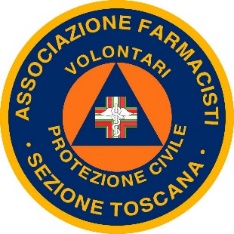 Associazione Farmacisti Volontari per la Protezione Civile O.d.V. – Sezione ToscanaDOMANDA DI ISCRIZIONEIl sottoscritto Dott.ssa/ Dott …………………………………………………………….Nata /o a ………………………………………….   il ……………………………………Codice fiscale ……………………………………………….Iscritto all’Ordine dei Farmacisti della provincia di ……………………………………. n. iscrizione…………………… residente a …………………………………… ( pr……)in Via/Piazza …………………………………………………… n……………..cap………….. CHIEDEDi essere ammesso a far parte della Associazione Farmacisti Volontari per la Protezione Civile O.d.V. – Sezione Toscana in qualità di socio effettivoA tal fine dichiaraDi avere preso visione dello statutoDi indicare i seguenti recapiti per tutte le comunicazioni dell’AssociazioneDomicilio (indicare solo se diverso da quello di residenza)…………………………………………………………………………………………..Tel ………………………… cell …………………………………. Fax……………E-mail…………………………………….Pec…………………………………………..Luogo e data………………………                                             Firma